                                                     Lust zu tanzen? Lust zu schnuppern ?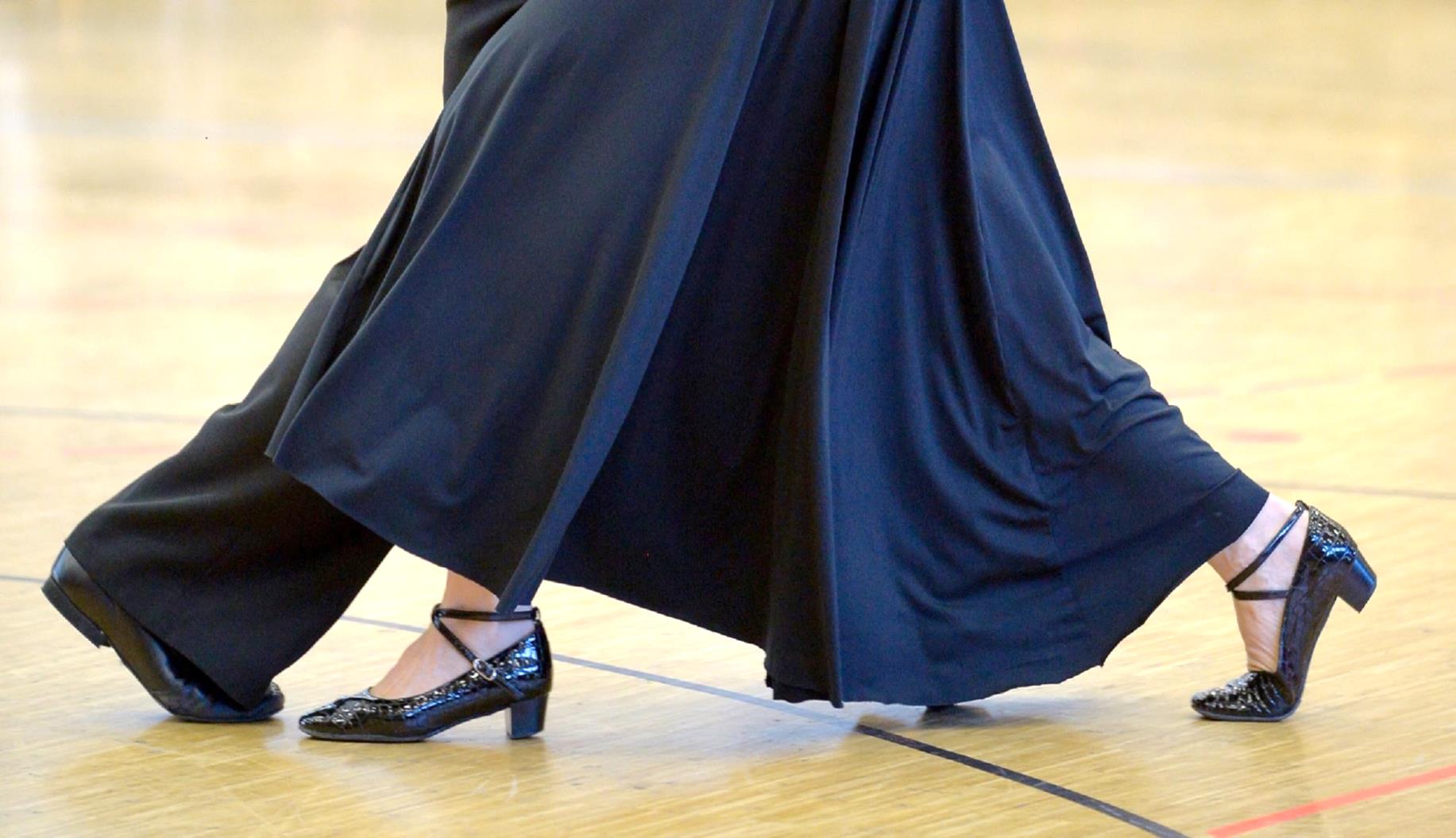 seit über 25 Jahren hat der                                 Tanzsportclub Welfen Weingarten e.V.             sein Clubheim in der Burachstraße 3/1 in Weingarten. Getanzt wird in Hobby-, Breitensport-  oder                         	Turniergruppen, ganz nach persönlichen Möglichkeiten          	und Wünschen. An fünf Freitagabenden im Herbst haben        	Sie die Gelegenheit den Tanzsportclub kennenzulernen.    	Verschiedene Trainerpaare des Clubs zeigen Ihnen   	Sequenzen  aus den Tänzen Cha-Cha-Cha, Rumba, Langsamer und Wiener Walzer und Quickstep.                  Wann?  26.10., 09.11., 16.11., 23.11. und 07.12. 2018  jeweils von 19.00 – 21.00 Uhr                      Wo?  Im Clubheim des TSC, Burachstraße 3/1, 1. OG, Weingarten                	  Kosten?  40.- € pro Paar            	        Anmeldung?  tsc-welfen@gmx.de  oder  0751-59857                                                          www.tsc-welfen-weingarten.de                                           	Lust zu tanzen? Lust zu schnuppern ?seit über 25 Jahren hat der                            Tanzsportclub Welfen Weingarten e.V.              sein Clubheim in der Burachstraße 3/1 in Weingarten. Getanzt wird in Hobby-, Breitensport-  oder                         	Turniergruppen, ganz nach persönlichen Möglichkeiten          	und Wünschen. An fünf Freitagabenden im Herbst haben        	Sie die Gelegenheit den Tanzsportclub kennenzulernen.    	Verschiedene Trainerpaare des Clubs zeigen Ihnen   	Sequenzen  aus den Tänzen Cha-Cha-Cha, Rumba, Langsamer und Wiener Walzer und Quickstep.                  Wann?  26.10., 09.11., 16.11., 23.11. und 07.12. 2018  jeweils von 19.00 – 21.00 Uhr                      Wo?  Im Clubheim des TSC, Burachstraße 3/1, 1. OG, Weingarten                	  Kosten?  40.- € pro Paar            	        Anmeldung?  tsc-welfen@gmx.de  oder  0751-59857                                                          www.tsc-welfen-weingarten.de